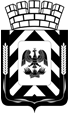 Администрация Ленинского городского округа 
Московской областиФИНАНСОВОЕ УПРАВЛЕНИЕ
АДМИНИСТРАЦИИ ЛЕНИНСКОГО ГОРОДСКОГО ОКРУГА
МОСКОВСКОЙ ОБЛАСТИПриказО внесении изменений в сводную бюджетную роспись на 2024 год и на плановый период 2025 и 2026 годовВ соответствии со статьей 217 Бюджетного кодекса Российской Федерации, Положением о бюджетном процессе в Ленинском городском округе Московской области,ПРИКАЗЫВАЮ:1. Внести следующие изменения в сводную бюджетную роспись бюджета Ленинского городского округа увеличив 2024 год на сумму 10 647 316,93 рублей, увеличив 2025 год на 572 597 890,00 рублей, увеличив 2026 год на 880 159 230,00 рублей:     1.1 В соответствии с Законом Московской области "О бюджете Московской области на 2024 год и на плановый период 2025 и 2026 годов", уведомлениями МЭФ МО, уточнить объемы по межбюджетным трансфертам:- субсидия на реализацию мероприятий по строительству и реконструкции объектов теплоснабжения в 2024 году увеличена на 6 903 950,00 рублей, в 2025 году увеличена на 424 035 910,00 рублей, в 2026 году увеличена на 873 590 310,00 рублей;- субсидия на реализацию мероприятий по капитальному ремонту сетей теплоснабжения на территории муниципальных образований в 2024 году увеличена на 6 860 880,00 рублей, в 2025 году увеличена на 130 356 720,00 рублей;- субсидия на реализацию мероприятий по строительству и реконструкции сетей теплоснабжения муниципальной собственности в 2024 году увеличена на 727 680,00 рублей, в 2025 году увеличена на 18 205 260,00 рублей, в 2026 году увеличена на 6 568 920,00 рублей;- субвенция на обеспечение детей-сирот и детей, оставшихся без попечения родителей, лиц из числа детей-сирот и детей, оставшихся без попечения родителей, жилыми помещениями в 2024 году уменьшена на 10 977 000,00 рублей; - субвенция на предоставление жилищного сертификата и единовременной социальной выплаты в 2024 году увеличена на 12 066 000,00 рублей;- субсидия на обеспечение мероприятий по переселению граждан из аварийного жилищного фонда, признанного таковым после 1 января 2017 года в 2024 году уменьшена на -4 934 193,07 рублей.1.2 В соответствии с постановлением администрации Ленинского городского округа Московской области от 24.12.2020 №3264 «Об утверждении Порядка использования (перераспределения) средств, зарезервированных в составе утвержденных в решении о бюджете Ленинского городского округа Московской области бюджетных ассигнований» и письмами главных распорядителей бюджетных средств, произвести перераспределение средств:914 0113 9900004000 870 - 7 769 400,00      987 0502 10301S4340 414 + 3 701 190,00  (2024)					                  987 0502 10302S1390 243 + 3 678 100,00  (2024)                                                                         987 0502 10302S4810 414 + 390 110,00     (2024)914 0113 9900004000 870 - 147 618 820,00  987 0502 10301S4340 414 + 70 322 720,00 (2025)						      987 0502 10302S1390 243 + 69 884 020,00 (2025)                                                                         987 0502 10302S4810 414 + 7 412 080,00   (2025)914 0113 9900004000 870 - 105 566 370,00   987 0702 18302S4260 414 + 105 566 370,00 (2024)914 0113 9900004000 870 -190 276 080,00   987 0602 10201S7420 414 + 190 276 080,00 (2024)1.3 В соответствии с п. 4.1. Решения Совета депутатов Ленинского городского округа Московской области от 26.08.2020 №13/1 «Об утверждении Положения о бюджетном процессе в Ленинском городском округе Московской области» и письмами главных распорядителей бюджетных средств, произвести перераспределение средств:Администрация (руб.):от 25.04.2024 №125-01СЗ-2044  987 0503 1720100620 244 + 590 000,00          987 0503 1720100620 612 – 590 000,00 (2024)от 02.05.2024 №78987 0113 1250106070 244 – 50 000,00            987 0113 1250106070 852 + 30,00 (2024)987 0113 1250106070 851 - 6 030,00               987 0113 1250106070 853 + 56 000,00 (2024)от 08.05.2024 №125-01сз-2256987 0503 1720101480 244 + 56 410,68	   987 0503 1720101480 247 - 56 410,68 (2024)от 14.05.2024 №125-01СЗ-2321  987 0113 9900000080 831 + 40 000,00            987 0113 9900000080 853 - 40 000,00 (2024)от 17.05.2024 №125-01исх-6951  987 0104 0450360680 121 + 988 400,00          987 0104 0450360680 129 - 988 400,00 (2024)987 0104 1210365900 121 + 1 152 391,00       987 0104 1210365900 129 -1 152 391,00 (2024)987 0104 1720162670 121 + 99 142,00            987 0104 1720162670 129 - 99 142,00 (2024)987 0405 0640160870 121 + 92 734,00            987 0405 0640160870 129 - 92 734,00 (2024)     от 20.05.2024 №125-01исх-7056 987 0104 0450360680 121 + 988 400,00         987 0104 0450360680 129 - 988 400,00 (2025-2026)987 0104 1210365900 121 + 1 152 391,00        987 0104 1210365900 129 -1 152 391,00 (2025-2026)987 0104 1720162670 121 + 99 142,00           987 0104 1720162670 129 - 99 142,00 (2025-2026)987 0405 0640160870 121 + 92 734,00           987 0405 0640160870 129 - 92 734,00 (2025-2026)     от 20.05.2024 №125-01сз-2461 987 0409 1420400200 612 -6 000 000,00        987 0409 1420400210 612 + 6 000 000,00 (2024)Управление образования (руб):от 03.05.2024 №1216-01исх922 0701 0310106050 612 + 869 400,00       922 0702 0310106050 612 – 1 301 400,00  (2024-2026)922 0702 0310106050 622 + 432 000,00от 06.05.2024 №1238-01исх922 0702 0310106050 612 -781 200,00        922 0702 0310106050 622 +781 200,00 (2024-2026)от 08.05.2024 №1278-01исх922 0702 0310463190 244 +417 693,48       922 0702 0310463190 612 -747 914,42 (2024-2026)922 0702 0310463190 612 +330 220,94от 13.05.2024 №1293-01исх922 0702 0310463190 244 + 642,58             922 0702 0310463190 612 -642,58 (2024-2026)от 15.05.2024 №1343-01исх922 0701 0310106050 244 -320 000,00        922 0701 0310106050 622 + 320 000,00 (2024)от 17.05.2024 №1377-01исх 922 0709 04203S2190 612 + 943 150,00      922 0709 04203S2190 622 -943 150,00 (2024)от 17.05.2024 №1378-01исх922 0701 0310106050 612 + 3 074 400,00   922 0702 0310106050 612 -3 074 400,00 (2024-2026)922 0701 0310106050 622 + 1 537 200,00   922 0702 0310106050 622 -1 537 200,00 (2024-2026)от 21.05.2024 №1411-01исх922 0709 04203S2190 612 -307 175,00        922 0709 04203S2190 622 + 307 175,00 (2024)от 24.05.2024 №1503-01исх922 0703 0320400940 611 -19 182 500,00   922 0703 0320400940 614 + 19 182 500,00 (2024-2026)922 0703 0320206060 611 -66 090 628,00   922 0703 0320206060 614 + 66 090 628,00 (2024-2026)от 28.05.2024 №1537-01исх 922 0701 0310106050 611 -21 280 926,02    922 0703 0320400940 614 +23 895 878,52 (2024)922 0701 0310106050 612 -5 324 650,00      922 0703 0320400940 615 +1 900 000,00   (2024)922 0701 0310106050 621 -26 482 612,00    922 0703 0320400940 624 +52 651 357,50 (2024)922 0701 0310106050 622 -9 695 548,00      922 0703 0320400940 625 +1 900 000,00   (2024)922 0702 0310106050 611 -11 107 722,00    922 0703 0320400940 635 +1 904 181,00    (2024)922 0702 0310106050 612 -8 550 096,00      922 0703 0320400940 816 +1 904 181,00   (2024)922 0702 0310106050 621 -438 588,00922 0702 0310106050 622 -1 275 456,00от 30.05.2024 №1546-01исх922 0701 0310106050 622 - 3 074 400,00   922 0702 0310106050 622 + 3 074 400,00 (2024)от 31.05.2024 №1555-01исх922 0702 03102S2870 244 -788 000,00       922 0702 03102S2870 622 + 788 000,00 (2024)2. Начальнику организационно-правового отдела Т.И. Русановой обеспечить размещение приказа в информационно-телекоммуникационной сети Интернет по адресу: http://www.adm-vidnoe.ru.3. Настоящий приказ вступает в силу со дня его подписания.4. Контроль за исполнением настоящего приказа оставляю за собой.Заместитель главы городского округа-начальник Финансового управления               	  			     Л.В. Колмогороваот31.05.2024№40